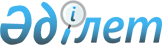 О внесении изменений в постановления Правительства Республики Казахстан от 8 октября 2007 года № 917 и 29 января 2009 года № 83Постановление Правительства Республики Казахстан от 5 июня 2009 года № 825

      Правительство Республики Казахстан ПОСТАНОВЛЯЕТ : 



      1. Внести в некоторые решения Правительства Республики Казахстан следующие изменения: 



      1) в постановлении Правительства Республики Казахстан от 8 октября 2007 года № 917 "О подписании Соглашения между Правительством Республики Казахстан и Правительством Итальянской Республики о сотрудничестве в борьбе с организованной преступностью, незаконным оборотом наркотических средств, психотропных веществ, прекурсоров и химических веществ, используемых для их производства, терроризмом и другими видами преступлений": 



      в пункте 2 слова "Министра внутренних дел Республики Казахстан Мухамеджанова Бауржана Алимовича" заменить словами "Министра внутренних дел Республики Казахстан Баймаганбетова Серика Нуртаевича"; 



      2) в постановлении Правительства Республики Казахстан от 29 января 2009 года № 83 "О подписании Соглашения между Правительством Республики Казахстан и Правительством Французской Республики о сотрудничестве в борьбе с преступностью": 



      в пункте 2 слова "Министра внутренних дел Республики Казахстан Мухамеджанова Бауржана Алимовича" заменить словами "Министра внутренних дел Республики Казахстан Баймаганбетова Серика Нуртаевича". 



      2. Настоящее постановление вводится в действие со дня подписания.        Премьер-Министр 

      Республики Казахстан                       К. Масимов 
					© 2012. РГП на ПХВ «Институт законодательства и правовой информации Республики Казахстан» Министерства юстиции Республики Казахстан
				